Archimède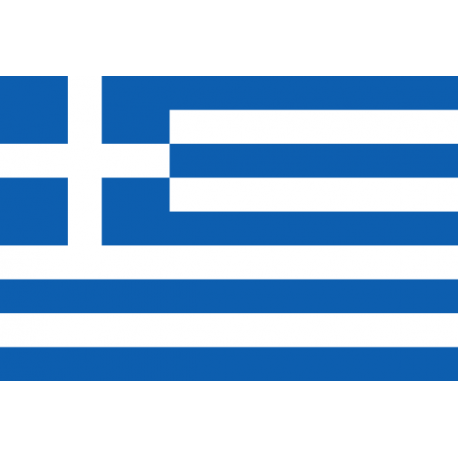 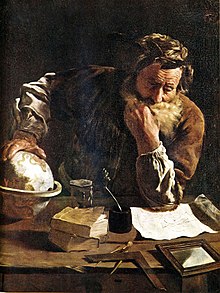 Fait par : Philippe et AlexisNom : ArchimèdeLocalité : SyracusePays : GrècePériode de temps : 3e siècle avant J-S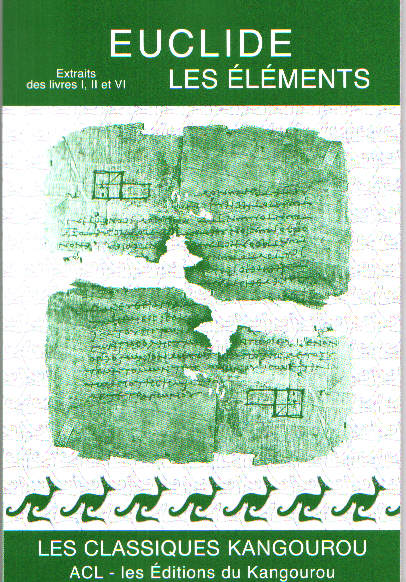 Son ami : Le roi HiéronPhrase : EurêkaThéorie : Masse volumique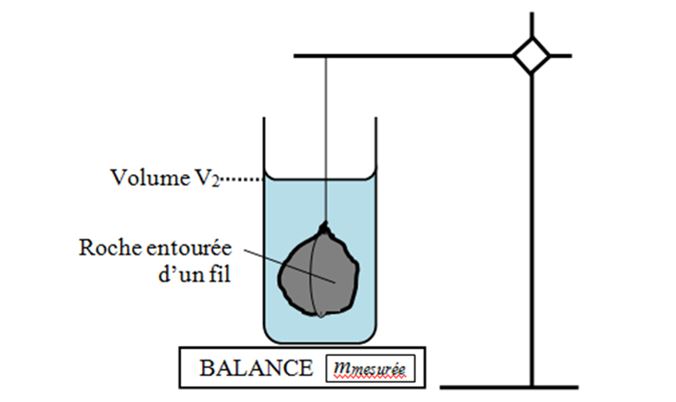 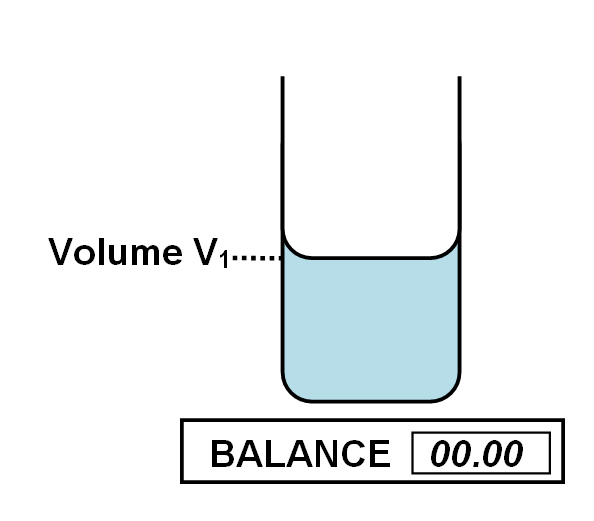 